Comunicato stampa 2023 _ RADIATORI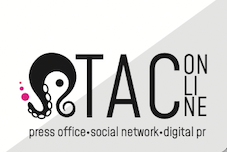 PRESS OFFICE Milano|Genovapress@taconline.it taconline.it
L’essenza di Fiora.Spazi per sognare dove il design e la bellezza dei dettagli fanno la differenza. Personalizzazione all’estremo grazie a texture, colori ed emozioni uniche che rendono il bagno un luogo in cui si vuole stare.30 anni nella progettazione di spazi con un concetto globale in cui ogni prodotto è speciale e fa parte di un tutto. Un ambiente in cui si integrano mobili, top e lavabi, piatti doccia, pannelli, radiatori, specchi e accessori.Progettati per adattarsi a qualsiasi colore e finitura delle collezioni Fiora, sono l’elemento perfetto per abbinare e armonizzare bagni unici creando un’atmosfera di design globale.Celsius e Vulcano, due radiatori con caratteristiche diverse che si adattano a tutte le esigenze, entrambi dotati di opzione portasciugamani.Celsius, con tecnologia idraulica.Vulcano, elettrico e ideale per ambienti senza presa d’acqua. 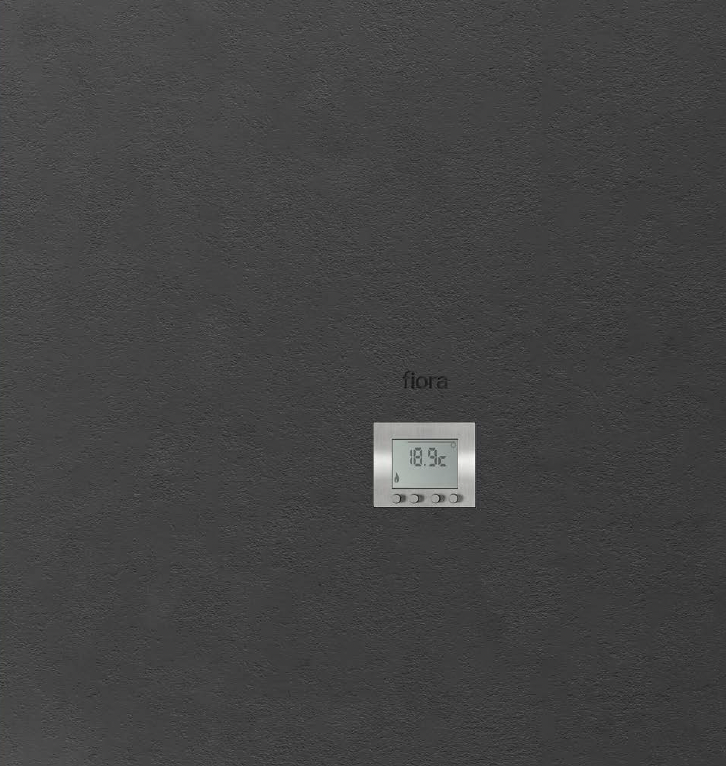 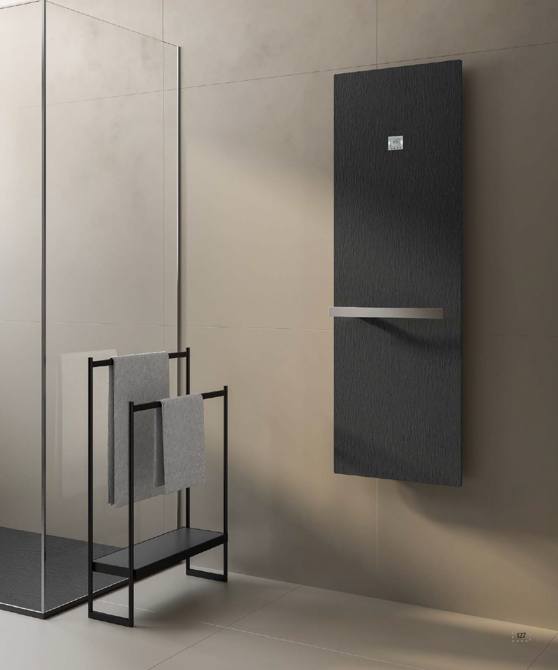 SPAZIO FIORA: radiatore ı piatto doccia ı accessoriRadiatore Vulcano Lastra 22T Negro ı Piatto doccia Silex Plus Lastra 22T Negro ı Portasciugamani Sen 22T Negro - 0MT Negro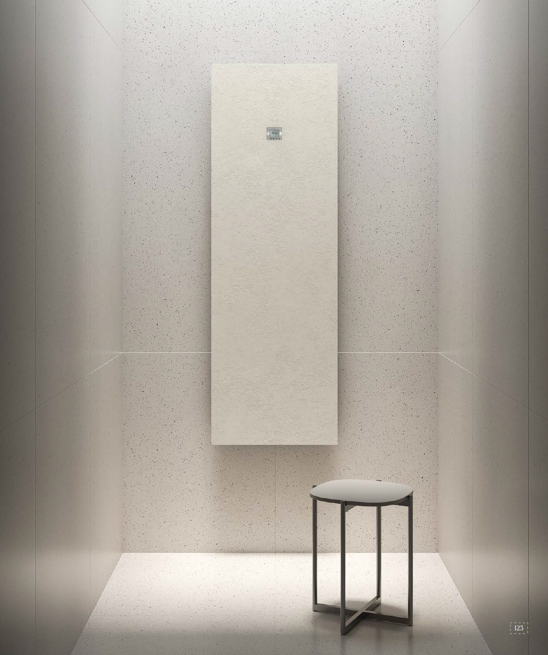 SPAZIO FIORA: radiatore ı pannelli ı accessoriRadiatore Vulcano Concrete 0T Blanco Roto ı Skin Panels Liso DP0 Blanco ı Sgabello Sen 0T Blanco Roto 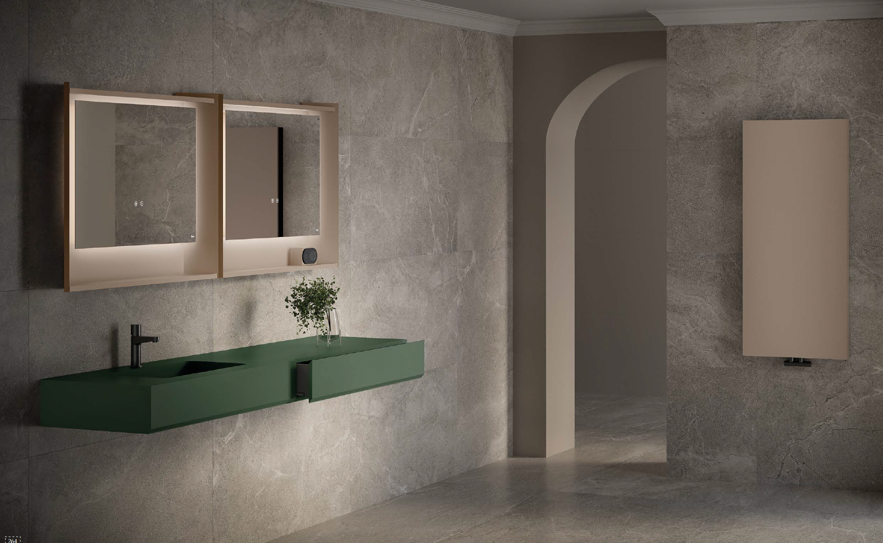 SPAZIO FIORA: mobile ı radiatoreConsolle Making Liso 52M Army ı Cassettone Making Liso 52M Army ı Specchio Sharp Liso 36T Capuccino ı Radiatore Celsius Liso 36T CapuccinoInformazioni su FioraFiora è specializzata in soluzioni globali per il bagno: dai mobili ai piatti doccia, ai radiatori o ai pannelli. Esempi di un catalogo di prodotti con un proprio DNA intrecciato con filamenti di artigianalità, qualità, creatività, funzionalità e innovazione. Per qualsiasi tipo di design. Combina la sua vasta esperienza con il poliuretano con altri materiali complementari. I suoi progetti si distinguono per un'ampia varietà di colori e diverse finiture e superfici. Disegni in armonia con lo spazio e il tempo che rivelano la precisione tecnologica e la delicatezza dell'artigianato. Due valori apparentemente opposti, la cui fusione equilibrata è la chiave del lavoro del marchio spagnolo. *Il materiale Silexpol®, è il risultato di un programma di ricerca che segue processi certificati di massima sostenibilità, è il risultato della costante innovazione del marchio e offre vantaggi come durata, antiscivolo, facilità di pulizia e, inoltre, è riparabile e resistente.  La tecnologia Nanobath® conferisce proprietà fungicide, antibatteriche e idrofobiche. Perfetto per gli spazi umidi.fiorabath.com